Пост-релиз городского круглого стола «Практика проведения диагностических исследований в рамках сопровождения профессионального самоопределения обучающихся»25 февраля 2021 года ГБОУ школа №496 Московского района Санкт-Петербурга – опорная площадка развития образования Московского района Санкт-Петербурга в дистанционном формате провела городской круглый стол «Практика проведения диагностических исследований в рамках сопровождения профессионального самоопределения обучающихся». Мероприятие состоялось в новом формате. Все участники круглого стола смогли заранее ознакомиться с видео-выступлениями спикеров на сайте школы в разделе «Научно-методическая деятельность» и подготовить вопросы для обсуждения.В 16.00 на цифровой платформе «ВКС» состоялась дискуссионная площадка на которой были обсуждены актуальные вопросы, связанные с диагностикой профессионального самоопределения учащихся в образовательных учреждениях района и города, целесообразность использования диагностический методик для решения конкретных задач.В работе круглого стола приняли участие 58 представителей из ГБОУ школы №496 Московского района Санкт-Петербурга, ГБУ ДППО ЦПКС ИМЦ Московского района Санкт-Петербурга, ГБУ ДО ЦППМСП Московского района Санкт-Петербурга, Городского Центра содействия профессиональному самоопределению детей и молодежи ГБНОУ ДУМ СПб, Центра тестирования и развития «Гуманитарные Технологии» в Санкт-Петербурге, а также из образовательных организаций Московского, Приморского, Красногвардейского, Выборгского районов, ЧОУ «Санкт-Петербургская гимназия «Альма-Матер»», МКУ г. о. Самара «Молодёжный центр Самарский».Данный круглый стол вызвал большой интерес среди педагогов-психологов, социальных педагогов, классных руководителей, ответственных за профориентационную работу в ОО, а также учителей-предметников, методистов и руководителей.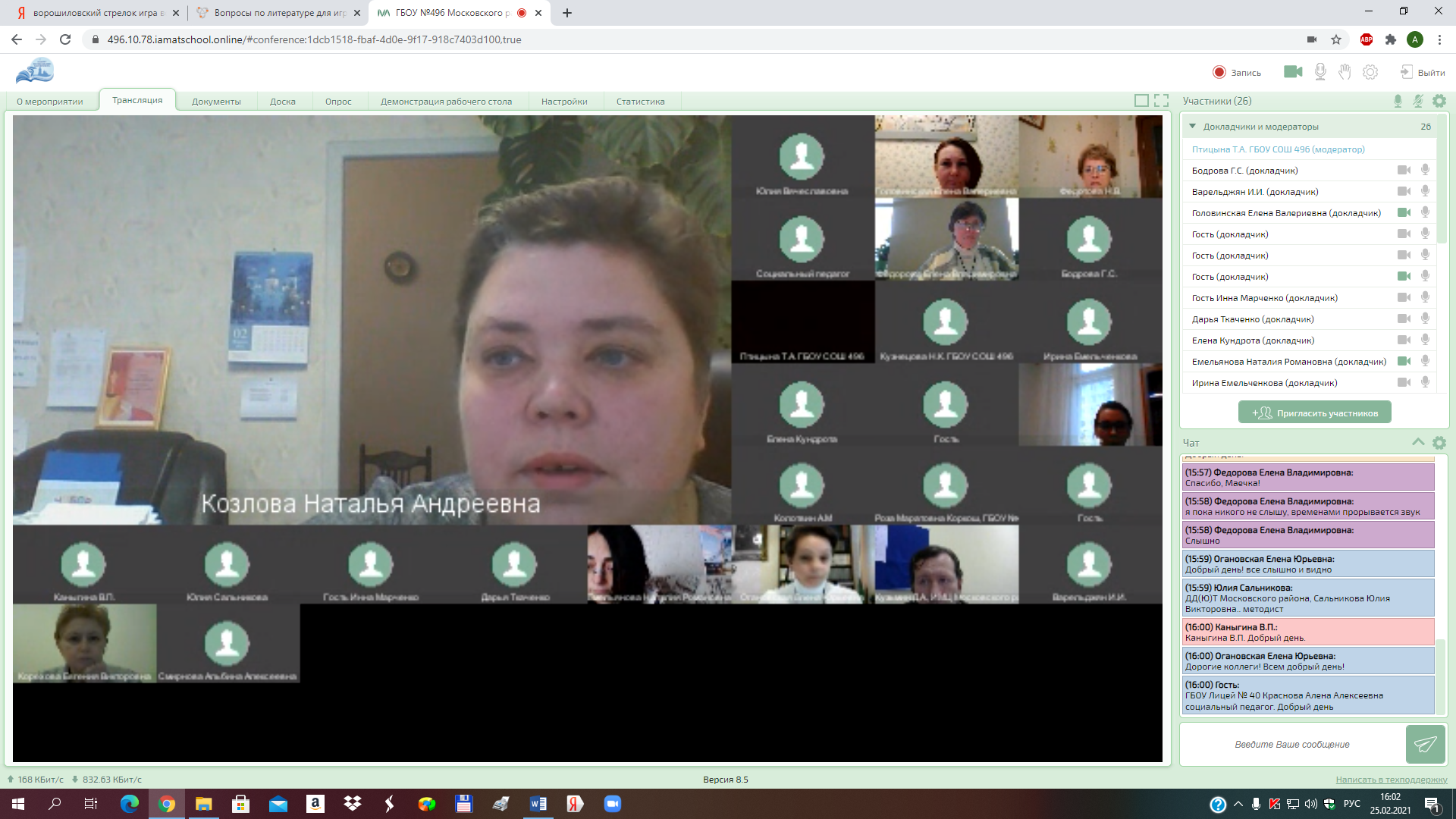 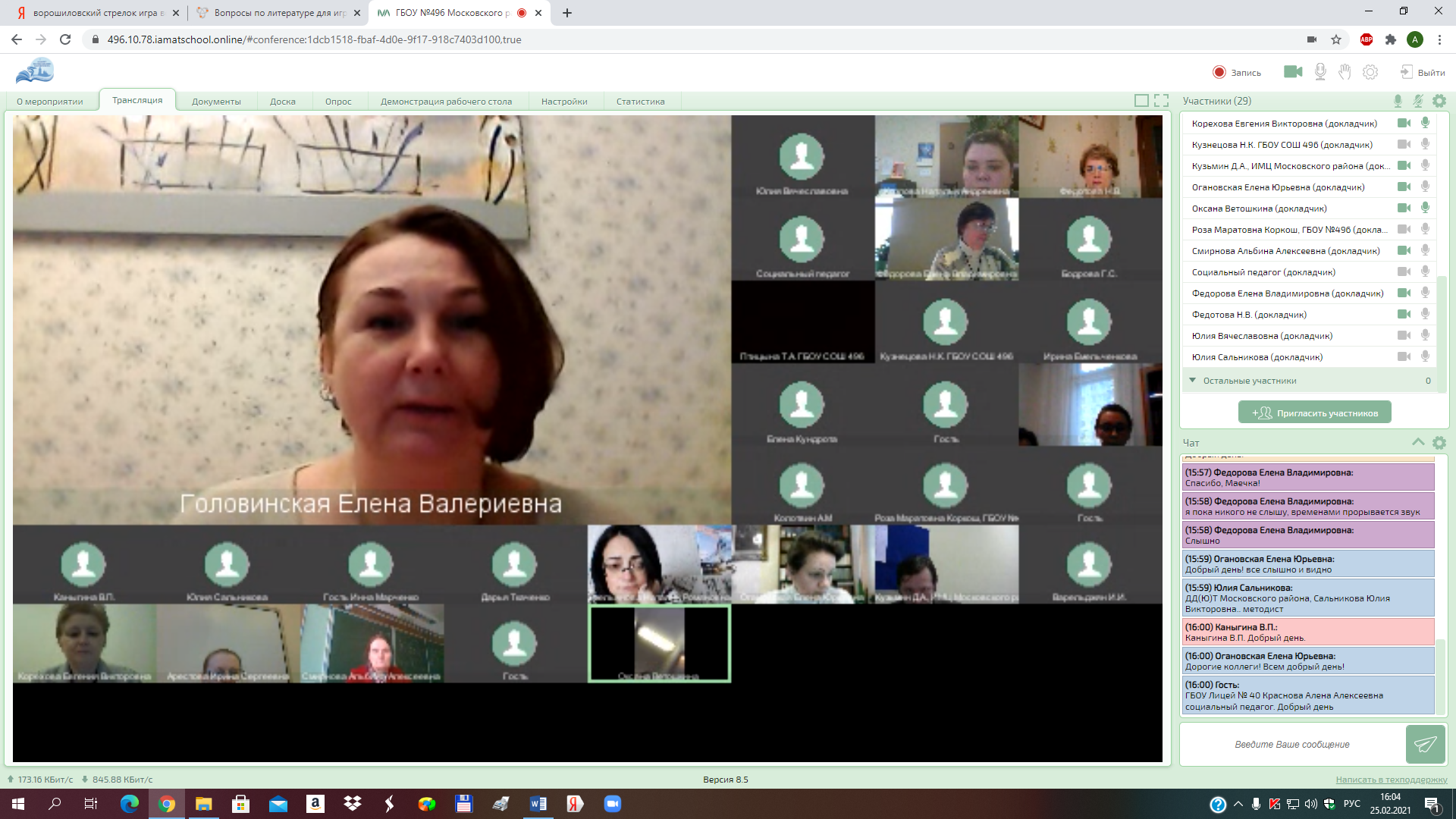 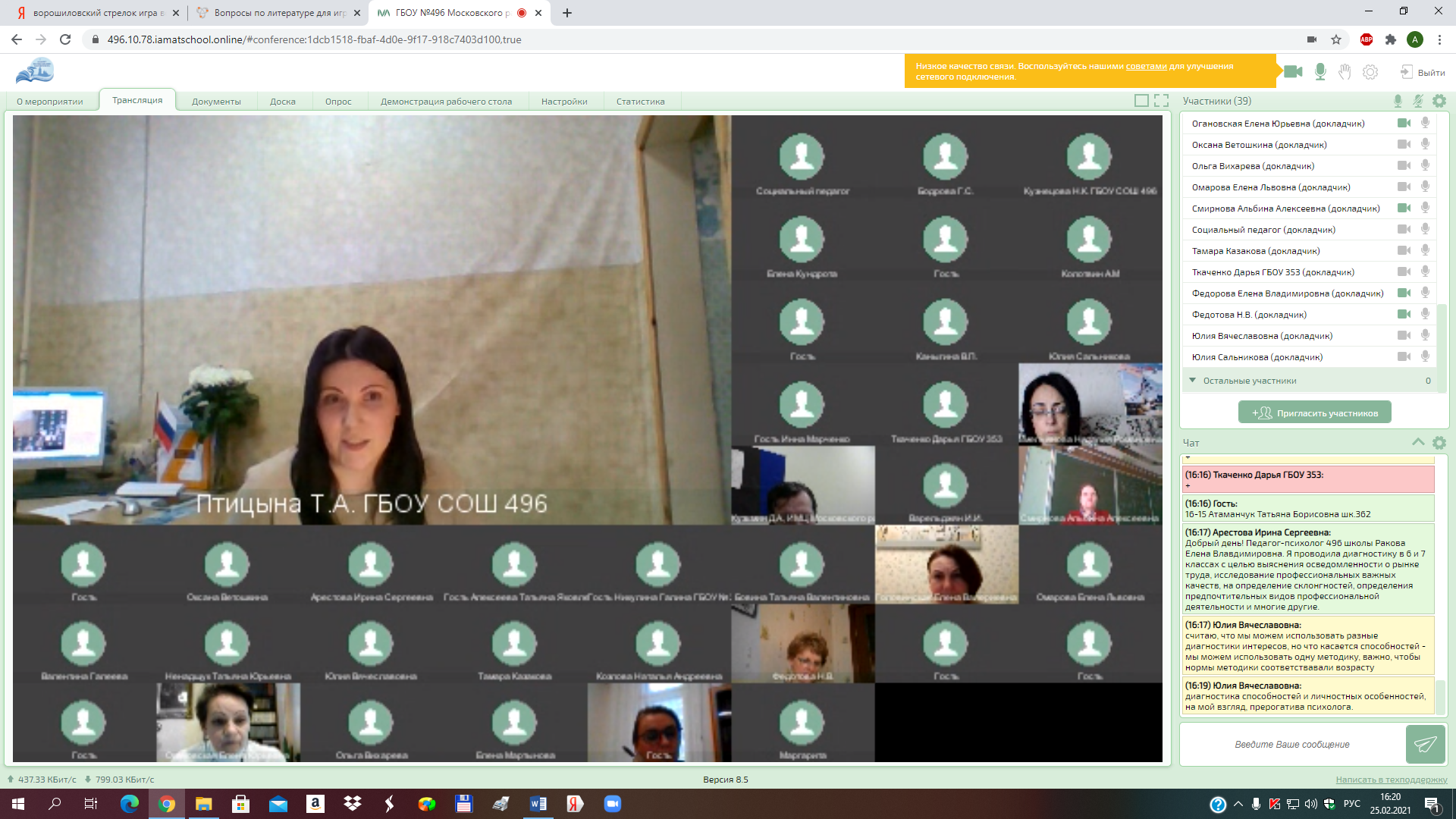 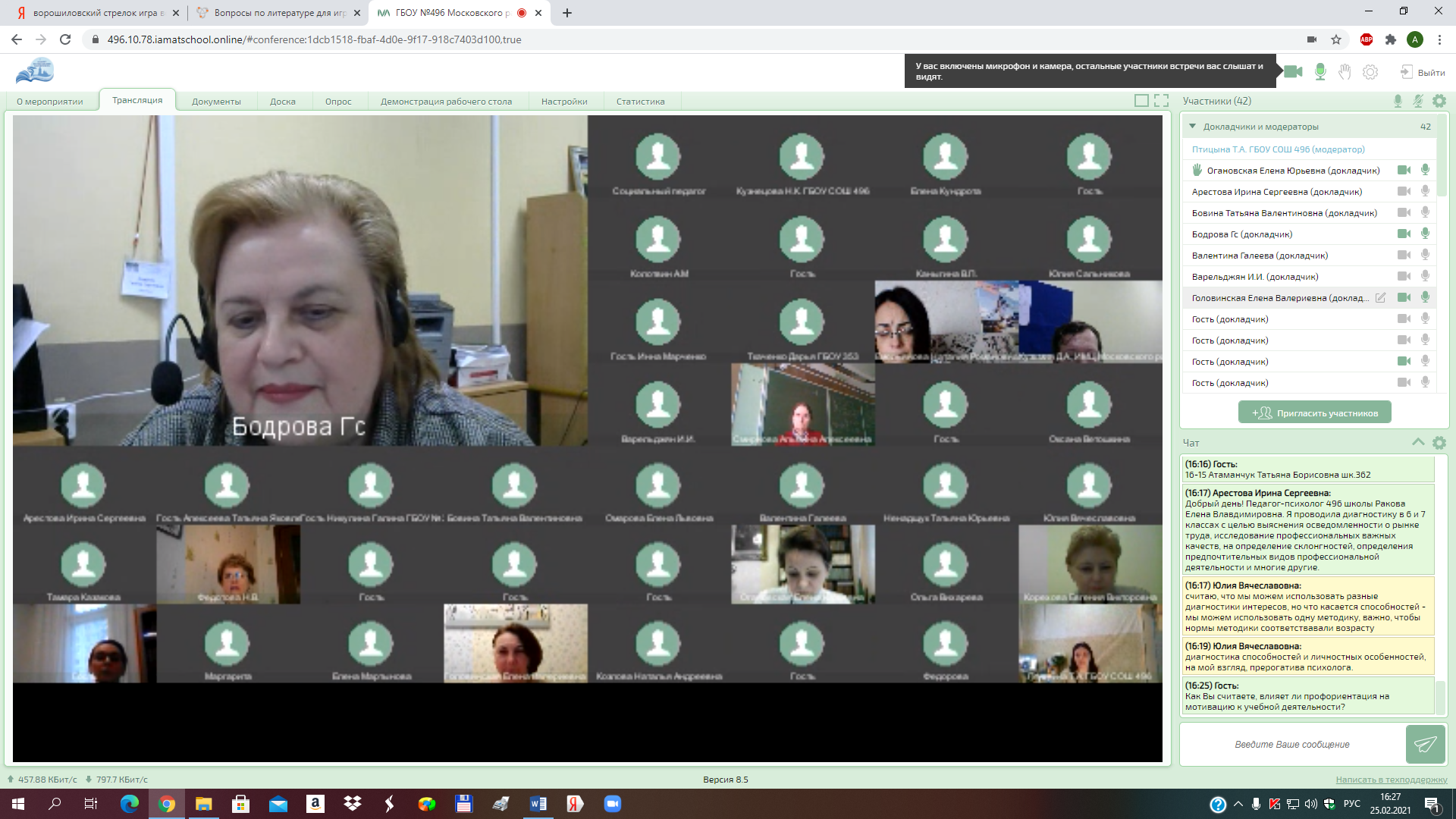 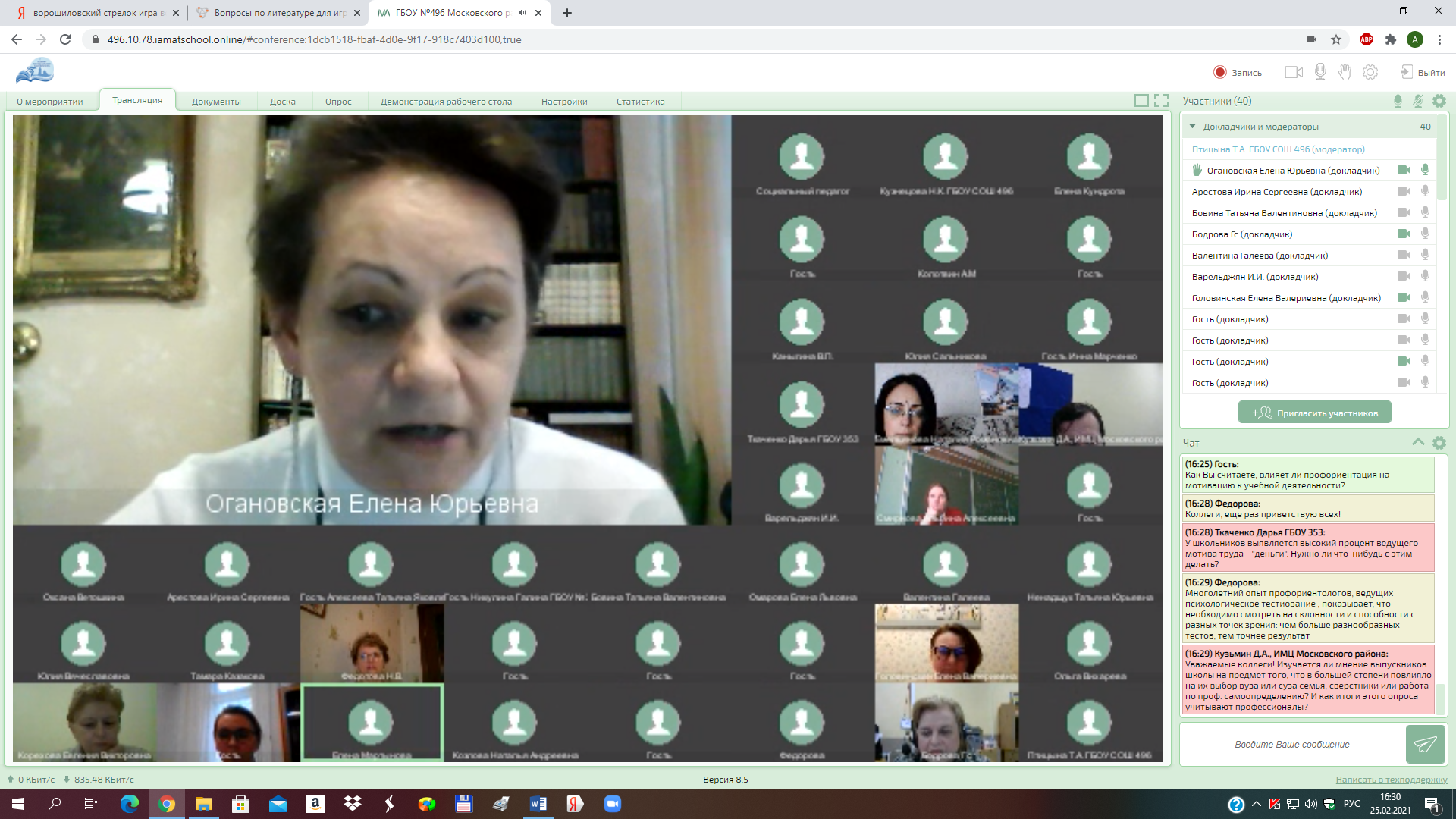 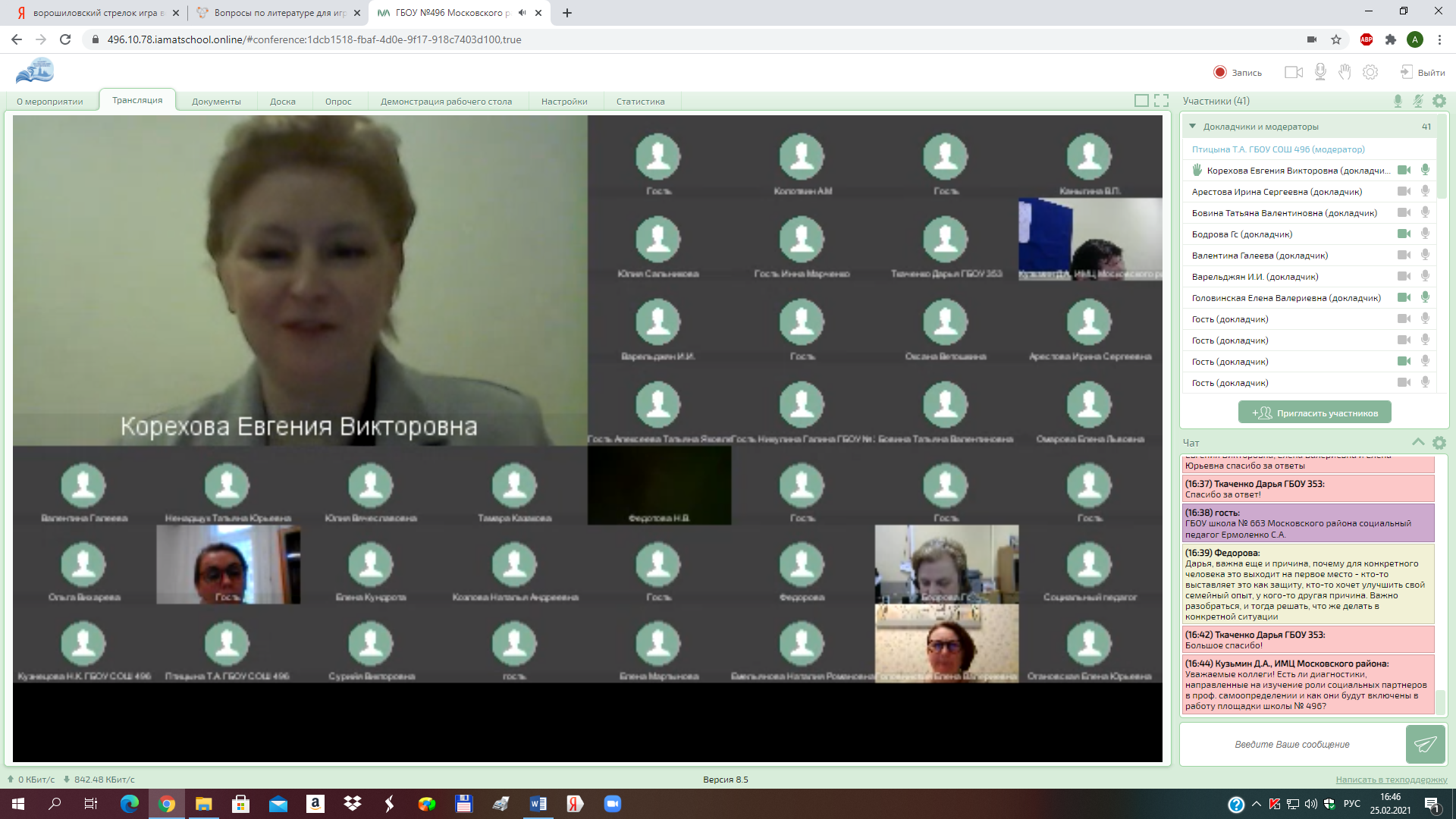 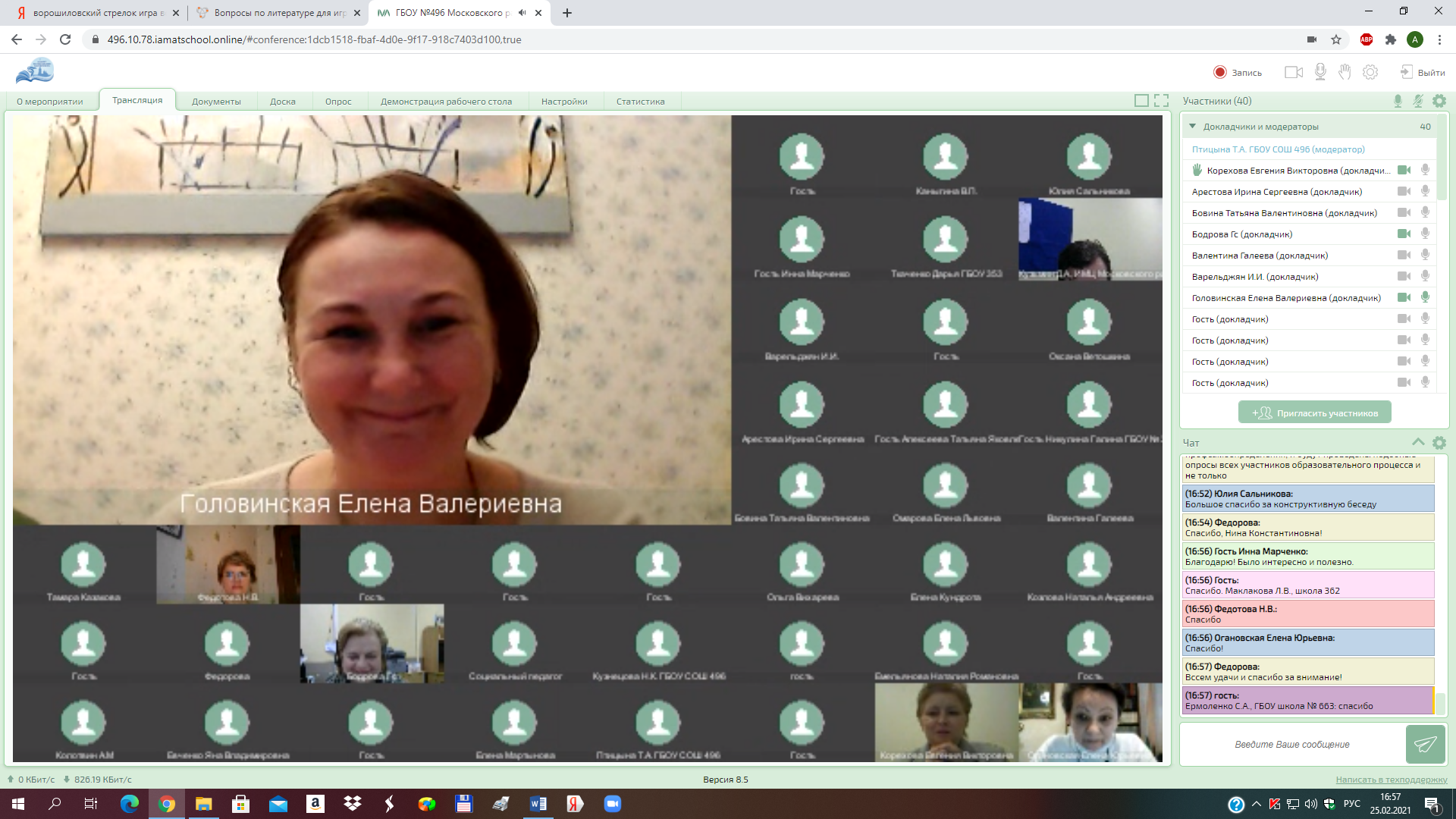 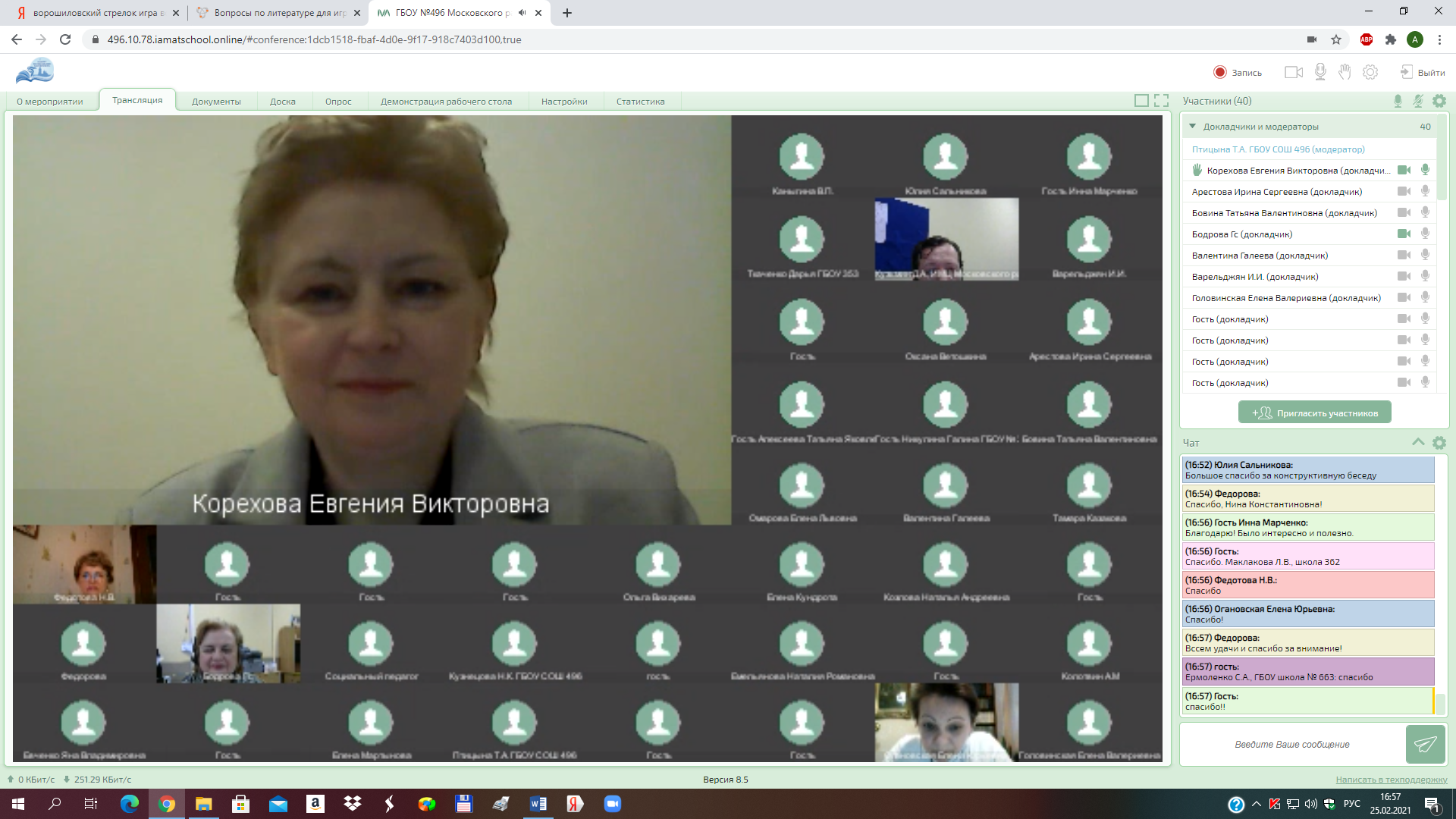 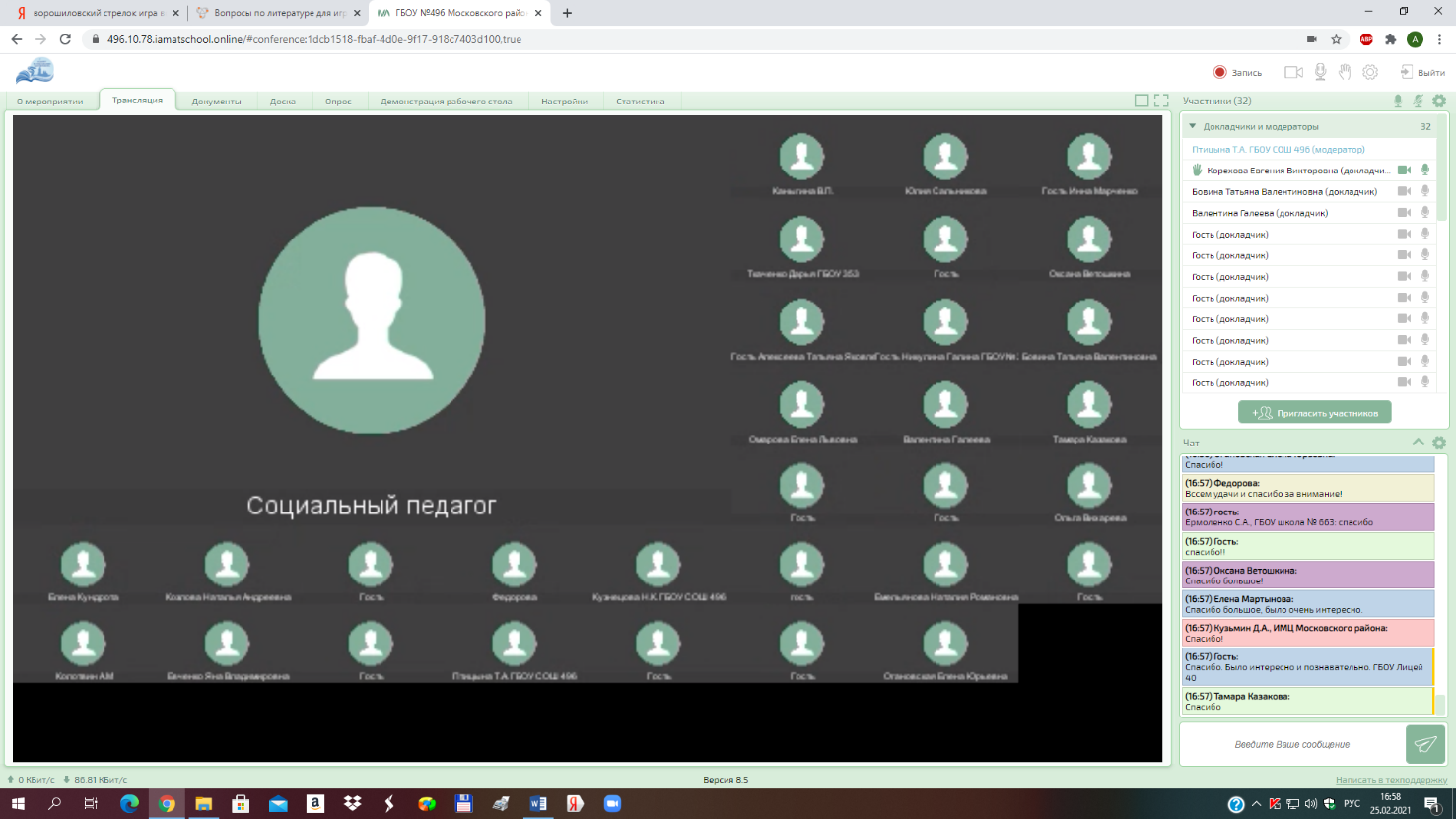 